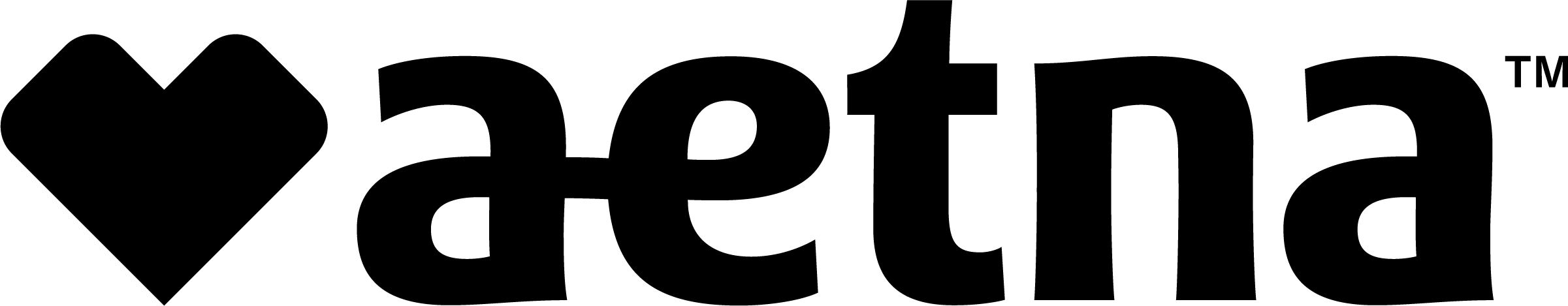 Benefits to help our members during this timeTo support our members during the COVID-19 outbreak, we wanted to communicate important steps we’ve taken. We also wanted to provide a reminder about benefits that may already be covered under our supplemental health plans.All plans with a health screening benefit — We’ve expanded this benefit to include COVID-19 testing. If a member’s plan includes a health screening benefit and it hasn’t been used yet this year, members can use the benefit for COVID-19 testing if needed. The claim can be filed in the same way as any other health screening benefit.The Aetna Accident Plan – We’re waiving the timeframe requirement for care a member receives related to an accident that’s postponed due to COVID-19. Member must be covered at time of care and care must be received by December 31, 2020.  Other benefits already in our supplemental health plansAetna’s supplemental health plans pay fixed dollar amounts for covered services or conditions. The benefits are paid directly to the member so the money can be used for anything.The Aetna Hospital Indemnity Plan includes benefits if members need to be hospitalized due to COVID-19, such as hospital admission and daily stay.The Aetna Accident Plan covers accidents and therefore does not pay benefits for COVID-19 or any other illness, unless the plan includes the inpatient sickness rider. The Accident Plan does include coverage for Telemedicine visits for care related to an accident. The Aetna Critical Illness Plan does not include COVID-19 as a covered condition. However, if a covered condition occurs while being treated for COVID-19, these benefits will cover that condition.View your benefits and file a claim Members can see what benefits they have and file a claim through the My Aetna Supplemental app (available on Apple® and AndroidTM smartphones and tablets), or through the member portal at MyAetnaSupplemental.com:To view your benefits:Log in via the My Aetna Supplemental app or the member website at MyAetnaSupplemental.comClick on the “My Documents” tabTo file a claim:Log in via the My Aetna Supplemental app or the member website at MyAetnaSupplemental.comClick the “Report New Claim” buttonAnswer a few questions and submit the claim For more assistance, contact us through the member website or call us toll‐free at 1-800-607-3366 (TTY: 711) Monday through Friday, 8 AM to 6 PM.Thank you for being a valued Aetna® member. Android is a trademark of Google LLC.Policies are insured by Aetna Life Insurance Company (Aetna). Aetna is the brand name used for products and services provided by one or more of the Aetna group of subsidiary companies, including Aetna Life Insurance Company and its affiliates (Aetna).Aetna complies with applicable Federal civil rights laws and does not unlawfully discriminate, exclude or treat people differently based on their race, color, national origin, sex, age, or disability.   We provide free aids/services to people with disabilities and to people who need language assistance. If you need a qualified interpreter, written information in other formats, translation or other services, call the number on your ID card. If you believe we have failed to provide these services or otherwise discriminated based on a protected class noted above, you can also file a grievance with the Civil Rights Coordinator by contacting:  Civil Rights Coordinator,  P.O. Box 14462, Lexington, KY 40512 (CA HMO customers: PO Box 24030 Fresno, CA  93779),  1-800-648-7817, TTY: 711,  Fax: 859-425-3379 (CA HMO customers: 860-262-7705), CRCoordinator@aetna.com. You can also file a civil rights complaint with the U.S. Department of Health and Human Services, Office for Civil Rights Complaint Portal, available at https://ocrportal.hhs.gov/ocr/portal/lobby.jsf, or at: U.S. Department of Health and Human Services, 200 Independence Avenue SW., Room 509F, HHH Building, Washington, DC 20201, or at 1-800-368-1019, 800-537-7697 (TDD).   ©2020 Aetna Inc.57.00.324.1 (02/20)TTY:711EnglishTo access language services at no cost to you, call the number on your ID card.AlbanianPër shërbime përkthimi falas për ju, telefononi në numrin që gjendet në kartën tuaj të identitetit.Amharicየቋንቋ አገልግሎቶችን ያለክፍያ ለማግኘት፣ በመታወቂያዎት ላይ ያለውን ቁጥር ይደውሉ፡፡Arabicللحصول على الخدمات اللغوية دون أي تكلفة، الرجاء الاتصال على الرقم الموجود على بطاقة اشتراكك.ArmenianՁեր նախընտրած լեզվով ավվճար խորհրդատվություն  ստանալու համար զանգահարեք ձեր բժշկական ապահովագրության քարտի վրա նշված հէրախոսահամարովBantu-KirundiKugira uronke serivisi z'indimi ata kiguzi, hamagara inomero iri ku karangamuntu kaweBengaliআপনাকে বিনামূল্যে ভাষা পরিষেবা পেতে হলে আপনার পরিচয়পত্রে দেওয়া নম্বরে টেলিফোন করুন।Burmeseသင့္အေနျဖင့္ အခေၾကးေငြ မေပးရပဲ ဘာသာစကား၀န္ေဆာင္မႈမ်ား ရရွိႏုိင္ရန္၊ သင့္ ID ကတ္ေပၚတြင္ရွိေသာ ဖုန္းနံပတ္အား ေခၚဆိုပါ။CatalanPer accedir a serveis lingüístics sense cap cost per a vostè, telefoni al número indicat a la seva targeta d’identificació.CebuanoAron maakses ang mga serbisyo sa lengguwahe nga wala kay bayran, tawagi ang numero nga anaa sa imong kard sa ID.ChamorroPara un hago' i setbision lengguåhi ni dibåtde para hågu, ågang i numiru gi iyo-mu kard aidentifikasion.CherokeeᏩᎩᏍᏗ ᎦᏬᏂᎯᏍᏗ ᎢᏅᎾᏓᏛᏁᏗ Ꮭ ᎪᎱᏍᏗ ᏗᏣᎬᏩᎳᏁᏗ ᏱᎩ, ᏫᎨᎯᏏᎳᏛᏏ ᎾᏍᎩ ᏗᏎᏍᏗ ᏥᏕᎪᏪᎵ ᎤᎾᎢ ID ᏆᏂᏲᏍᏗ ᏣᏤᎵᎢ.Chinese Traditional如欲使用免費語言服務，請撥打您健康保險卡上所列的電話號碼ChoctawAnumpa tosholi i toksvli ya peh pilla ho ish i payahinla kvt chi holisso kallo iskitini holhtena takanli ma i payahChuukeseRen omw kopwe angei aninisin eman chon awewei (ese kamé), kopwe kééri ewe nampa mei mak won noum ena katen IDCushitic-OromoTajaajiiloota afaanii gatii bilisaa ati argaachuuf,lakkoofsa fuula waraaqaa eenyummaa (ID) kee irraa jiruun bilbili.DutchVoor gratis taaldiensten, bel het nummer op uw ziekteverzekeringskaart.FrenchPour accéder gratuitement aux services linguistiques, veuillez composer le numéro indiqué sur votre carte d'assurance santé.  French Creole (Haitian)Pou ou jwenn sèvis gratis nan lang ou, rele nimewo telefòn ki sou kat idantifikasyon asirans sante ou.GermanUm auf den für Sie kostenlosen Sprachservice auf Deutsch zuzugreifen, rufen Sie die Nummer auf Ihrer ID-Karte an.GreekΓια πρόσβαση στις υπηρεσίες γλώσσας χωρίς χρέωση, καλέστε τον αριθμό στην κάρτα ασφάλισής σας.Gujaratiતમારે કોઇ પણ જાતના ખર્ચ વિના ભાષા સેવાઓ મેળવવા માટે, તમારા આઇડી કાર્ડ પર રહેલ નંબર પર કૉલ કરવો.HawaiianNo ka walaʻau ʻana me ka lawelawe ʻōlelo e kahea aku i ka helu kelepona ma kāu kāleka ID. Kāki ʻole ʻia kēia kōkua nei.Hindiबिना किसी कीमत के भाषा सेवाओं का उपयोग करने के लिए, अपने आईडी कार्ड पर दिए नंबर पर कॉल करें।HmongYuav kom tau kev pab txhais lus tsis muaj nqi them rau koj, hu tus naj npawb ntawm koj daim npav ID.IgboInweta enyemaka asụsụ na akwughi ụgwọ obụla, kpọọ nọmba nọ na kaadi njirimara gị IlocanoTapno maakses dagiti serbisio ti pagsasao nga awanan ti bayadna, awagan ti numero nga adda ayan ti ID kardmo.IndonesianUntuk mengakses layanan bahasa tanpa dikenakan biaya, silakan hubungi nomor telepon di kartu asuransi Anda.ItalianPer accedere ai servizi linguistici senza alcun costo per lei, chiami il numero sulla tessera identificativa.Japanese無料の言語サービスは、IDカードにある番号にお電話ください。KarenvXw>urRM>usdmw>rRpXRtw>zH;w>rRwz. vXwtd.'D;tyShRvXeub.[h.tDRt*D><ud;b.vDwJpdeD.*H>vXttd.vXecd.*DR A (ID)  tvdRM.wuh>IKorean무료 다국어 서비스를 이용하려면 보험 ID 카드에 수록된 번호로 전화해 주십시오.Kru-BassaI nyuu kosna mahola ni language services ngui nsaa wogui wo, sebel i nsinga i ye ntilga i kat yong matiblaKurdishبۆ دەسپێڕاگەیشتن بە خزمەتگوزاری زمان بەبێ تێچوون بۆ تۆ، پەیوەندی بکە بە ژمارەی سەر ئای دی(ID) کارتی خۆت.Laoເພື່ອ​ເຂົ້າ​ເຖິງ​ບໍ​ລິ​ການ​ພາ​ສາ​ທີ່​ບໍ່​ເສຍ​ຄ່າ, ໃຫ້​ໂທ​ຫາ​ເບີ​ໂທ​ຢູ່​ໃນ​ບັດ​ປະ​ຈຳ​ຕົວ​ຂອງ​ທ່ານ.Marathiआपल्याला कोणत्याही शुल्काशिवाय भाषा सेवांपर्यंत पोहोचण्यासाठी, आपल्या ID कार्डावरील क्रमांकावर फोन करा.MarshalleseŅan bōk jipan̄ kōn kajin ilo an ejjeļọk wōņean n̄an kwe, kwōn kallok nōṃba eo ilo kaat in ID eo aṃ. Micronesian-PonapeanPwehn alehdi sawas en lokaia kan ni sohte pweipwei, koahlih nempe nan amhw doaropwe en ID.Mon-Khmer, Cambodianដើម្បីទទួលបាន​សេវាកម្ម​ភាសា​ដែលឥតគិតថ្លៃសម្រាប់លោកអ្នក សូមហៅទូរសព្ទទៅកាន់​លេខដែលមាននៅលើ​បណ្ណសម្គាល់​ខ្លួន​របស់លោកអ្នក។NavajoT’11 ni nizaad k’ehj7 bee n7k1 a’doowo[ doo b33h 7l7n7g00 naaltsoos bee atah n7l98go nanitin7g77 bee n44ho’d0lzin7g77 b44sh bee hane’7 bik1’7g77 1aj8’ h0lne’.Nepaliभाषासम्बन्धी सेवाहरूमाथि निःशुल्क पहुँच राख्न आफ्नो कार्डमा रहेको नम्बरमा कल गर्नुहोस्।Nilotic-DinkaTë kɔɔr yïn ran de wɛ̈ɛ̈r de thokic ke cïn wëu kɔr keek tënɔŋ yïn. Ke yïn cɔl ran  ye kɔc kuɔny në namba de abac tɔ̈ në ID kard duɔ̈n de tïït de nyin de panakim kɔ̈u.NorwegianFor tilgang til kostnadsfri språktjenester, ring nummeret på ID-kortet ditt.Pennsylvanian-DutchUm Schprooch Services zu griege mitaus Koscht, ruff die Nummer uff dei ID Kaart.Persian Farsiبرای دسترسی به خدمات زبان به طور رایگان، با شماره قید شده روی کارت شناسایی خود تماس بگیرید.PolishAby uzyskać dostęp do bezpłatnych usług językowych, należy zadzwonić pod numer podany na karcie identyfikacyjnej.PortuguesePara aceder aos serviços linguísticos gratuitamente, ligue para o número indicado no seu cartão de identificação.Punjabiਤੁਹਾਡੇ ਲਈ ਬਿਨਾਂ ਕਿਸੇ ਕੀਮਤ ਵਾਲੀਆਂ ਪੰਜਾਬੀ ਸੇਵਾਵਾਂ ਦੀ ਵਰਤੋਂ ਕਰਨ ਲਈ, ਆਪਣੇ ਆਈਡੀ ਕਾਰਡ ‘ਤੇ ਦਿੱਤੇ ਨੰਬਰ 'ਤੇ ਫ਼ੋਨ ਕਰੋ।RomanianPentru a accesa gratuit serviciile de limbă, apelați numărul de pe cardul de membru.RussianДля того чтобы бесплатно получить помощь переводчика, позвоните по телефону, приведенному на вашей идентификационной карте.SamoanMō le mauaina o 'au'aunaga tau gagana e aunoa ma se totogi, vala'au le numera i luga o lau pepa ID.Serbo-CroatianZa besplatne prevodilačke usluge pozovite broj naveden na Vašoj identifikacionoj kartici.SpanishPara acceder a los servicios lingüísticos sin costo alguno, llame al número que figura en su tarjeta de identificación.Sudanic FulfuldeHeeɓa a naasta nder ekkitol jaangirde woldeji walla yoɓugo, ewnu lamba je ɗon windi ha do ɗerowol maaɗa.SwahiliKupata huduma za lugha bila malipo kwako, piga nambari iliyo kwenye kadi yako ya kitambulisho.Syriac-Assyrianܐܸܢ ܣܢܝܼܩܵܐ ܝ̄ܬܘܼܢ ܥܲܠ ܚܸܠܡܲܬܹ̈ܐ ܕܗܲܝܲܪܬܵܐ ܒܠܸܫܵܢܵܐ ܡܲܓܵܢܵܐܝܼܬ، ܩܪܝܼܡܘܿܢ ܡܸܢܝܵܢܵܐ ܥܲܠ ܦܸܬܩܵܐ ܗܲܕܵܡܵܝܘܼܬܵܐ ܕܝܼܵܘܟܼܘܿܢ.TagalogUpang ma-access ang mga serbisyo sa wika nang walang bayad, tawagan ang numero sa iyong ID card.Teluguభాష సేవలను మీకు ఖర్చు లేకుండా అందుకునేందుకు, మీ ఐడి కార్డుపై ఉన్న నంబరుకు కాల్ చేయండి.Thaiหากท่านต้องการเข้าถึงการบริการทางด้านภาษาโดยไม่มีค่าใช้จ่าย โปรดโทรหมายเลขที่แสดงอยู่บนบัตรประจำตัวของท่านTonganKapau ‘oku ke fiema’u ta’etōtōngi ‘a e ngaahi sēvesi kotoa pē he ngaahi lea kotoa, telefoni ki he fika ‘oku hā atu ‘i ho’o ID kaati. TurkishDil hizmetlerine ücretsiz olarak erişmek için kimlik kartınızdaki numarayı arayın.UkrainianЩоб безкоштовнj отримати мовні послуги, задзвоніть за номером, вказаним на вашій ідентифікайній картці.Urduلسانی خدمات تک مُفت رسائی کے لیے، اپنے بیمہ کے ID کارڈ پر درج نمبر پر کال کریں۔VietnameseĐể sử dụng các dịch vụ ngôn ngữ miễn phí, vui lòng gọi số điện thoại ghi trên thẻ ID của quý vị.Yiddishצו באקומען שפראך סערוויסעס פריי פון אפצאל, רופט דעם נומער אויף אייער ID קארטל.YorubaLáti ráyèsí àwọn iṣẹ́ èdè fún ọ lọ́fẹ̀ẹ́, pe nọ́mbà tó wà lórí káàdì ìdánimọ̀ rẹ.